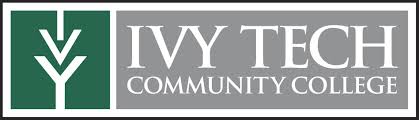 COURSE TITLE: Introduction to Psychology   NUMBER/SECTION: PSYC 101Fall 2016CONTACT INFORMATIONInstructor:InstructorName:		Bradley MitchellPhone Number:		219-464-8514 Email (Ivy Tech Email):	bmitchell@ivytech.eduOffice/Campus Location:	Valparaiso Campus, D160Office Hours:		TUE   3:30 – 4:30 pm     Student Office Hours		WED 4:00 –6:00 pm       Psychology Tutoring / Office Hours		THU  3:30 – 5:30 pm      Psychology Symposium / Office Hours		FRI    Noon – 3:00 pm    Student Engagement / Office HoursInstructor’s SupervisorFirst Name:                       	MatthewLast Name:                       	HowellPhone Number:         		219-464-8514 ext. 3084Email (Ivy Tech Email):       	mhowell1@ivytech.edu        Blackboard IM ID:                	mhowell11Office/Campus Location:     	D158/ Valparaiso CampusOffice Hours:                   	12:30pm-4:30pm Tuesday and ThursdayCOURSE TITLE:  Introduction to Psychology             COURSE NUMBER:  PSYC 101PREREQUISITES:  Demonstrated competency through appropriate assessment or earning a grade of “C” or better in ENGL 093 Introduction to College Writing and ENGL 083 Reading Strategies for CollegeCOREQUISITES: ENGL 073 Introduction to College Writing or ENGL 075 Integrated Reading and Writing and ENGL 111 English Composition SCHOOL:                                            Liberal Arts and SciencesPROGRAM:                                         Liberal ArtsCREDIT HOURS:                                3 CreditsCONTACT HOURS:                            Lecture: 3 DATE OF LAST REVISION:               Fall 2015EFFECTIVE DATE OF THIS REVISION:  Fall, 2016 CATALOG DESCRIPTION:  Surveys behavior and cognitive processes as they affect the individual.  The course focuses on biological foundations, learning processes, research methodologies, personality, human development and abnormal and social psychology. MAJOR COURSE LEARNING OBJECTIVES:  Upon successful completion of this course the student will be expected to: Identify and differentiate theoretical perspectives of psychology.Demonstrate a basic knowledge of research methods.Exhibit a fundamental understanding of the biological basis of behavior.Demonstrate an understanding of classical and operant conditioning, and social cognitive learning.Identify theories and characteristics of processing, storing and retrieving memory.Demonstrate a basic knowledge of the major theories of personality.Demonstrate a basic understanding of physical, cognitive and social aspects of human development.Demonstrate a basic knowledge of symptoms, classification and causes of psychological disorders.Demonstrate an understanding of how society and culture in various world contexts impacts individual behavior and cognition.COURSE CONTENT:  Topical areas of study include -- History of psychology                               Major psychological perspectivesResearch methods                                      Learning/behaviorMemory                                                     Biological functioningSocial psychology                                      PersonalityPsychological disorders                                         ACADEMIC HONESTY STATEMENT: The College is committed to academic integrity in all its practices.  The faculty value intellectual integrity and a high standard of academic conduct.  Activities that violate academic integrity undermine the quality and diminish the value of educational achievement. Cheating on papers, tests or other academic works is a violation of College rules.  No student shall engage in behavior that, in the judgment of the instructor of the class, may be construed as cheating.  This may include, but is not limited to, plagiarism or other forms of academic dishonesty such as the acquisition without permission of tests or other academic materials and/or distribution of these materials and other academic work.  This includes students who aid and abet as well as those who attempt such behavior. ADA STATEMENT: Ivy Tech Community College seeks to provide effective services and accommodations for qualified individuals with documented disabilities.  If you need an accommodation because of a documented disability, you are required to register Disability Support Services staff at the beginning of the semester.  If you will require assistance during an emergency evacuation, notify your instructor immediately.  Look for evacuation procedures posted in your classrooms. INSTRUCTOR COMMITMENT:  Ivy Tech Community College instructors are committed to providing quality education. Therefore, all instructors will respond to students within two business days (48 hours), excluding non-instructional days. STUDENT’S CLASS RECORDS: All assignments, modules, activities, and tests will be maintained in the online grade book contained within Blackboard.  It is the student’s responsibility to keep track of their progress as well as referring to the online grade book. METHODS OF INSTRUCTIONAL DELIVERY: The course objectives will be achieved through lecture, discussion and written work.  THIS IS AN INTERACTIVE COURSE.  YOUR PARTICIPATION IS EXPECTED.  IT IS A MAJOR DETERMINANT OF WHAT YOU LEARN IN THIS CLASS. REQUIRED TEXT, MATERIALS/SUPPLIES:Scientific American Psychology by Licht METHOD(S) OF EVALUATION: Students will be evaluated by their grades on their exams, quizzes and papers.  Extra credit opportunities should not be solicited by students; any opportunities for extra credit will be presented by the instructor and will directly correlate with the content of the course. You are expected to attend classes.  Missing lecture and lab activities will severely diminish the quality and quantity of information gained from this course.  MAKE-UP POLICY: Term paper due dates are listed on the syllabus.  Papers may be submitted up to two weeks early, but may not be submitted late without written and verified physician notification of an unplanned, unavoidable medical emergency for you.  In the case that an emergency arises for someone in your direct care, students should email the instructor their finished or final draft immediately. Exams may be made up only with written and verified physician notification of an unplanned, unavoidable medical emergency for you. The final exam may be not made up; failure to attend the final session of class and turning in a final exam will result in a grade of “FW”. GRADING POLICY: Grades for quizzes and exams will be completed and posted to blackboard within 1 week.  Grades for term papers will be completed and posted to blackboard within 2 weeks, though the instructor will make every effort to expedite all grading. GRADING SCALE: You determine your grade in this class based on the grading scale listed below.  Your grade on quizzes, tests and written assignment will be listed on Blackboard.  You may use the “My Grades” tab to review your grades.            Exams:             100 points x 4 exams = 400 points            Quizzes:           20 points x 10 tests  =  200 points            Lab:                 25 points x 4 lab = 100 points            Paper:              100 points x 1 paper = 100 points GRADING SCALE:A         90-100%          720 - 800 pointsB          80-89%            640 - 719 pointsC         70-79%            560 - 639 pointsD          60-69%           480 - 559 pointsF           0 – 59%             0 – 479 pointsCOURSE REQUIREMENTS: Attendance of class/lectures; completion of assigned papers; completion of exams and quizzes. TESTING REQUIREMENTS:SPECIAL TECHNOLOGY NEEDS: Internet access to Blackboard; access to Microsoft Word or alternative; access to Wimba (optional). TESTS, QUIZZES, PROJECTS, MODULES, ETC.:QUIZZES:                  Ten tests will be given during the semester, which will be over specific content from the textbook.  These tests will be administered online.EXAMS:                      Four exams will be given during the semester.  Where the tests will cover the content from the textbook, the exams will assess the applied aspect of the course, and will focus more on the content covered during lecture and lab.PAPER:                       Each student will be responsible for writing one paper during the session.  The papers will be graded on content, grammar and format.  Papers are expected to be 5-7 pages in length, typed, double spaced and in APA format.  The paper will be worth 100 points. Paper Topic:    While Psychology is a field of study in itself, almost every academic program can apply psychological principals.  Choose one topic we’ve studies/discussed this semester and explore how you can apply this topic to your academic/profession field.ATTENDANCE:        Attendance is a major component of any academic class.  While the college experience is one in which adults make decisions for and about themselves, including whether or not attend a particular class or session, we strive to reinforce this behavior.  Each 3 credit course, no matter how they are divided (1, 2, or 3 times per week, summer or fall/spring), encompasses 48 hours of in-class instruction.  It is imperative that students make it as many (preferably all) class sessions throughout the semester.  Students may accrue 2 unexcused absences (or 1 in summer or one session per week) before their grade is adversely affected. LAB:                            Throughout the semester, students will be participating in Lab’s to reinforce the content that is being studied.  Participation in lab is critical to ensure that you are applying the information correctly.Attendance Policy – Don’t Get Dropped from Class! While it is important to be timely and on-schedule throughout any course, students need to be aware of an important college policy. Ivy Tech performs administrative drops for students who do not “attend” class early in the semester. Attendance in an online course is determined by whether a student has submitted work or not. Assignments may actually be due on another day (see course calendar), but students need to turn in something worth points before the NSW deadline in order to avoid being dropped for non-attendance. LAST DAY TO WITHDRAW, WITHDRAWAL PROCESS AND RESPONSIBILITY: 
Students who decide to withdraw from a class must either process a Change of Enrollment form in the Student Affairs/ Registration Office during regular business hours, or withdraw themselves on-line through Campus Connect.  The last date to withdraw from a course is 04/09/2016.  A grade status of “W” will be assigned and cannot be changed.  A student who stops completing assignments without officially withdrawing from the class will receive an “FW.”  Withdrawing from a class may affect or cancel financial assistance. Students receiving financial assistance should check with the Financial Aid office before withdrawing.    COPYRIGHT STATEMENT:
 Students shall adhere to the laws governing the use of copyrighted materials. They must insure that their activities comply with fair use and in no way infringe on the copyright or other proprietary rights of others and that the materials used and developed at Ivy Tech Community College contain nothing unlawful, unethical, or libelous and do not constitute any violation of any right of privacy. RIGHT OF REVISION:The instructor reserves the right to change any statements, policies or scheduling as necessary.  Students will be informed promptly of any and all changes.Gary and East Chicago CampusesValparaiso and Michigan City CampusesOffice of Disability Support ServicesGary Campus – Telephone (219)981-1111 ext. 2337East Chicago Campus – Telephone (219)392-3600, ext. 308Rhonda CraigAssociate Director Student ServicesOffice of Disability Support Servicesrcraig21@ivytech.edu